新 书 推 荐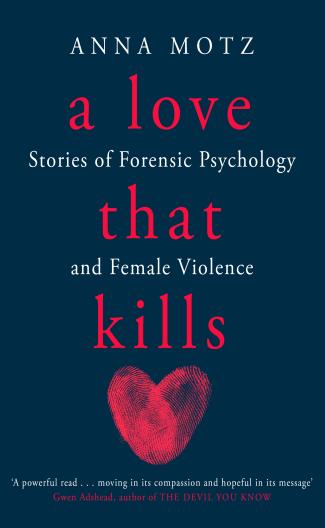 中文书名：《爱意致命:法医心理学与女性暴力》英文书名：A Love That Kills: Stories of Forensic Psychology and Female Violence作    者：Anna Motz出 版 社：W&N代理公司：PFD/ANA/Lauren页    数：272页出版时间：2023年3月代理地区：中国大陆、台湾审读资料：电子稿类    型：非小说版权已售：英国：W&N；美国：Knopf；俄罗斯：AST内容简介：    《爱意致命》（A Love That Kills）是一部职业回忆录，面向的是《秘密律师》（The Secret Barrister）、《受审视的生活》（The Examined Life）和Netflix电视剧《心灵猎人》（Mindhunter）的观众。安娜·莫茨（Anna Motz）在监狱工作了三十多年，为暴力女性提供帮助。她通过一系列针对心理创伤的辅导课程，探索整个职业生涯中遇到的极端女性暴力案件的根源与动机。    女性受母性直觉支配，更加擅长养育、关爱，比男性更温柔。但就像男人一样，女性也有能力犯下毁灭生命的可怕罪行。对大多数人来说，女性暴力令人不安，因其冲突了女性作为爱、养育和照顾提供者的理想观念，是一种禁忌。安娜·莫茨通过十个故事，讲述了普通女性如何实施残酷行为、折磨和谋杀等极端行为，传达出女性也有能力做出邪恶行径的事实。她带领读者进入心理治疗旅程，阐明了这些女性的动机和导致这些行为的心理缺陷。莫茨探索了病人和治疗师之间的互动，呈现了曲折的康复和理解之路，并在处理这些问题的过程中，为读者提供了法医心理治疗师难得一见的内心世界：这些看似普通的女人，怎么会做出如此难以形容的邪恶之事？目录：1. Mary: Extinguished, Aflame 2.Paula: The Volcano and the Void 3. Saffire and Jackie: Motherhood on Trial4.Grace: Under Cover of Care 5.Dolores: A Love That Kills 6.Amber: Power and Perversion 7. Tania: Trauma and Revenge 8. Maja: Objects of Obsession9. Lillian: Breaking Point 10.Skye: Speaking through the Skin 媒体评价：“安娜-莫茨心思敏锐又富有同情心，作为女性暴力问题的专业人士，她的这本书极具震撼力，又不乏令人动容的同情心，其传达的讯息，即打破创伤与暴力之间的联系是可能的，让人心中升起希望。”——《你所知道的魔鬼》（THE DEVIL YOU KNOW）作者格温-阿德夏德（GWEN ADSHEAD）。“这是一本充满人性的迷人书籍。《爱意致命》提醒每个人，一个错误的决定可能会改变一切，并教导我们不要在不了解的情况下妄加评论。” ——ALL THAT REMAINS作者苏-布莱克（SUE BLACK）教授“在这本引人入胜的书中，经验丰富的法医心理学家安娜-莫茨研究了涉及女性的复杂刑事案件。她见解独到、才华横溢、富有启发性，揭示了关于妇女和暴力不为人知的真相。”——海伦娜-肯尼迪（HELENA KENNEDY QC），律师作者简介：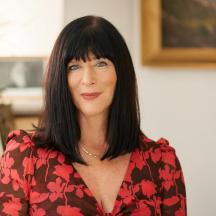     安娜-莫茨（Anna Motz）是临床和法医心理咨询师、精神分析心理治疗师，在国家医疗服务体系（NHS）法医部工作了30年，专门从事犯罪女性的评估和心理治疗工作。安娜目前在伦敦中央和西北国家医疗服务系统信托基金会（Central and North West London NHS Trust）布朗兹菲尔德女皇监狱（HMP Bronzefield）工作，与女王陛下监狱和缓刑犯监管局（Her Majesty’s Prison and Probation Service）合作，在EOS服务范围内为高风险女性提供专业咨询、评估和治疗。她在法医服务机构内对女性评估和治疗方面，以及与照顾她们的工作人员合作方面拥有丰富经验，在组织动力学以及工作对团队影响研究方面也拥有专业知识。她还是司法部女性罪犯咨询委员会（Advisory Board for Female Offenders）的成员，曾任国际法医心理治疗协会（International Association for Forensic Psychotherapy）主席，同时是私人精神分析心理治疗师。她还作为心理化治疗督导师，对全球范围内反社会人格障碍患者团体进行督导。她还曾在儿童和青少年心理健康专科服务机构工作过，服务有可能遭受虐待和忽视的儿童父母。安娜目前还担任国家犯罪署的专家证人，曾发表大量文章，著有《女性暴力心理学： 对身体的犯罪》（The Psychology of Female Violence: Crimes Against the Body）（Routledge，2008年）、《有毒夫妻：家庭暴力心理学》（Toxic Couples:The Psychology of Domestic Violence）（Routledge，2014年）、编辑《管理自我伤害》（Managing Self Harm）（Routledge，2009年），最近还与人合著了《看不见的创伤： 妇女、差异与刑事司法系统》（Invisible Trauma: Women, Difference and the Criminal Justice System）（Routledge，2020年），探讨了对待女性罪犯，尤其是少数民族背景的女性罪犯时的无意识偏见。知识补充：《女性暴力心理学》简介（from：The Psychology of Female Violence）《女性暴力心理学》的中心论点是，女性对自己及其子女实施的暴力行为是对痛苦和愤怒的无言表达。她提出的假设是，当女性无法将孩子作为独立个体，而将孩子视为自身的延伸时，就会发生对孩子的暴力行为。因此，母亲可能会通过孩子传达自己的痛苦。本书分为三个部分。在第一部分中，莫茨讨论了针对儿童的暴力行为，讲述了女性对儿童的性虐待、代理孟乔森综合症、母亲的身体虐待和杀婴。在第二部分重点讨论了自残问题，包括故意自残和自缢以及神经性厌食症。她以传统解释为基础，如惩罚"坏的自己"、"谋杀"自我欲望以及象征性攻击"母亲"。在第三部分中，莫茨探讨了受虐妇女杀人的问题。对于为什么女性更有可能杀害亲密伴侣而不是陌生人这一普遍问题，她没有得出结论。在分析那些早年经历悲惨的妇女的案例时，莫茨采用了一种先是习得性无助，然后是抑郁，最后是暴力的模式。 《有毒夫妻：家庭暴力心理学》简介（from：Toxic Couples: The Psychology of Domestic Violence）家庭暴力是一个重大的公共健康问题，影响着全世界数百万人。家庭暴力往往具有破坏性，有时甚至以谋杀告终。在《有毒夫妻》一书中 安娜-莫茨（Anna Motz）将心理学和犯罪学数据与临床图解和当前备受关注的案例讨论相结合，研究了亲密伴侣暴力的复杂表现和多重原因。莫茨剖析了相关人员所扮演的角色，并研究了这些破坏性伴侣关系的成瘾性。书中描述了各种形式的虐待，如身体虐待、性虐待和情感虐待，分析了亲密伴侣暴力如何升级为谋杀。她探讨了成瘾的作用；无家可归和脆弱性；虐待的代际传递；施虐受虐关系；基于名誉的暴力等主题。该书强调了女性和男性施暴的重要性，概述了施暴父母对子女的强大影响，扩展了从事受影响人群工作的专业人员的临床意识。这本书是为亲密伴侣暴力的受害者和施暴者服务的临床医生、心理学、性别研究和社会关怀课程的学生以及对人际关系中暴力背后的心理力量感兴趣的人所准备的。 《看不见的创伤》（from： Invisible Trauma: Women, Difference and the Criminal Justice System）人们期望妇女成为养育者和照顾者。被判定为有暴力倾向、破坏性和犯罪行为的妇女以及被刑事司法系统拘留的妇女，会发现自己被扭曲的视角视为没有女人味。本书解释了她们如何因与众不同而变得难以察觉，而她们的犯罪行为和其他危险行为所传达的创伤和痛苦历史为何被隐藏起来，不为人知？　《看不见的创伤》汇集了在各自领域具有独特地位的专家作者，共同追溯妇女暴力和犯罪的创伤根源。强大的代际因素导致犯罪和创伤循环往复，而目前的量刑实践却忽视了这一点。作者从精神分析的角度阐述了暴力和其他犯罪行为的发展，指出了改变途径，以解决这些妇女及其子女生活中的创伤，并建立一支反应迅速、有效和敏感的工作团队。本书强调了情感、社会和文化力量在给接触刑事司法系统的妇女造成创伤方面所起的作用，并揭示了她们生活中经常被忽视的需求。对于从事临床和法医心理学、心理健康护理、心理治疗、社会工作、医疗实践和妇女健康工作的人员，以及刑事司法系统、医疗服务的一线从业人员，以及任何对种族主义、平等和社会正义感兴趣的人来说，这本书很值得一读。感谢您的阅读！请将反馈信息发至：版权负责人Email：Rights@nurnberg.com.cn安德鲁·纳伯格联合国际有限公司北京代表处北京市海淀区中关村大街甲59号中国人民大学文化大厦1705室, 邮编：100872电话：010-82504106, 传真：010-82504200公司网址：http://www.nurnberg.com.cn书目下载：http://www.nurnberg.com.cn/booklist_zh/list.aspx书讯浏览：http://www.nurnberg.com.cn/book/book.aspx视频推荐：http://www.nurnberg.com.cn/video/video.aspx豆瓣小站：http://site.douban.com/110577/新浪微博：安德鲁纳伯格公司的微博_微博 (weibo.com)微信订阅号：ANABJ2002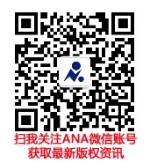 